Lelki áldozás meneteKeresztvetés. 
Bánat felindítása:Gyónom a mindenható Istennek… 
A végén, tegyük hozzá a Jézus-imát: „Uram, Jézus Krisztus, élő Isten Fia! Könyörülj rajtam, bűnösön!” 
Mi Atyánk…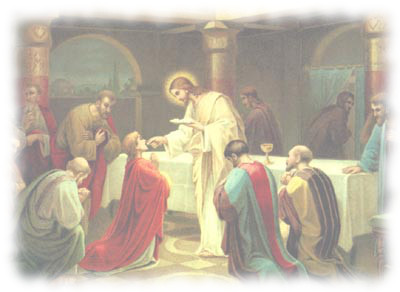 Uram, nem vagyok méltó, hogy hajlékomba jöjj, hanem csak egy szóval mondd, és meggyógyul az én lelkem.Lelki áldozás imája:Uram, Jézus Krisztus, hiszek Benned, imádlak Téged és szeretlek Téged teljes szívemből. Bánom minden bűnömet, mert szeretnélek magamhoz fogadni a szentáldozásban, hogy Veled élhessek. 
Jöjj hát, ó Jézus, legalább lélekben költözz a szívembe, és végy lakást benne örökre.
A mi Urunk Jézus Krisztus Teste őrizzen meg engem az örök életre. (Csendes imádás)
Köszöntelek, ó Jézus az én szegény szívemben. Neked adom magamat egészen. Tied akarok lenni életemben és halálom után is. Ámen. Liguori Szent Alfonz imájaKeresztvetés.